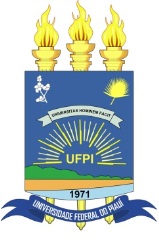 MINISTÉRIO DA EDUCAÇÃOUNIVERSIDADE FEDERAL DO PIAUÍCENTRO DE TECNOLOGIApró-reitoria de ensino de pós-GraduaçãoPós-Graduação em CIÊNCIA E ENGENHARIA Dos MATERIAISPrograma de Pós-Graduação em Ciência e Engenharia dos Materiais, CT, Campus Ministro Petrônio Portela, Bairro Ininga, Teresina, Piauí, Brasil CEP 64049-550. Homepage: leg.ufpi.br/materiais - E-mail: materiais@ufpi.edu.br. Tel: 86 3237-1057RELATÓRIO FINAL DE ESTÁGIO À DOCÊNCIAEstagiário: NOME COMPLETO DO ESTAGIÁRIODisciplina: Química Inorgânica IAno: 2018 – 2o semestreTERESINA – PI2018DISCIPLINA: QUÍMICA INORGÂNICA ICódigo: DQU0115		Carga horária: 60 horas			Créditos: 4.0.0No de Créditos: 04 (teóricos)		Ano/Semestre :2018.2 Local: Departamento de Engenharia de Materiais/CTProfessor Responsável: nome do Professor da Disciplina1. EMENTA DA DISCIPLINA 2. DESCRIÇÃO SUCINTA DOS TÓPICOS ABORDADOS:2.1 Núcleo Atômico; 2.2 Propriedades Gerais dos Elementos; 3. ATIVIDADES DESENVOLVIDAS NA DISCIPLINA 4. BIBLIOGRAFIAS UTILIZADAS (apenas aquelas adotadas)5. AUTOAVALIAÇÃO (discente deve discorrer sobre a sua experiência no estágio)6. PARECER DO DOCENTE-ORIENTADOR DO ESTÁGIO À DOCÊNCIATeresina, 15 de Dezembro de 2018.____________________________________________Nome do estagiárioDiscente do PPGCM (Bolsista CAPES ou CAPES/FAPEPI)____________________________________________Prof. Dr. Nome do Orientador do Aluno(Orientador)____________________________________________Prof. Dr. Nome do Professor da Disciplina(Responsável pela Disciplina de Estágio à Docência)